«Богатство Ставрополья» (4 дн/3 н) Маршрут
г. Пятигорск - Клуб «Шато»  – Ботанический сад г. Ставрополя –фермерское хозяйство «Пономарево» - Ставрополь- Ставропольский историко-культурный и природно-ландшафтный музей-заповедник им. Г.Н.Прозрителева и Г.К.Праве Оленья ферма – г.Пятигорск – г. Кисловодск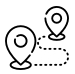 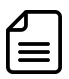 Это колоритный 4-х дневный тур, мы побываем в самых ярких местах нашего удивительного Ставрополья. Ставрополье – это изобилие достопримечательностей, природных и рукотворных, недавно появившихся и овеянных вековыми легендами. В нашем туре гости познакомятся с историей и архитектурой столицы, побывают на уникальной оленьей ферме и знаменитой бахче Пономаревых. Нас ждут яркие впечатления о красоте природы, курортном знакомстве, легенд и вкусной едой из самого богатого сельскохозяйственного региона России! Место и время сбора группыВстреча с представителем туроператора в первый экскурсионный день происходит в холле гостиницы проживания согласно следующему расписанию: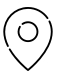 Гостиница «Южная» - 13.40Отель «Машук» - 13.50Отель «Интурист» - 13.55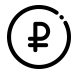 Стоимость тура на 1 человека, рублей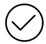 Что входит в стоимость тура:1) проживание в отеле по программе тура (2 ночи) и  в городе Ставрополь 3* (1 ночь);2) транспортное и экскурсионное обслуживание по программе;4) питание:4.1) 1 день: ужин – Кавказское застолье4.2) 2 день: обед, полдник;4.3) обед;4.4) завтраки5) сопровождение гида на всем маршруте;6) сопровождающий в ставропольском ботаническом саду;7) входные билеты:Ставропольский ботанический сад;оленья Ферма; бахча Пономаревых с интерактивной программой (игры или пенная дискотека при хорошей теплой погоде);музей Г.Н.Прозрителева и Г.К.Праве.8) участие в мастер-классе по дегустации Кавказских вин и коньяка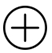 Дополнительно оплачивается входные билеты (не входящие в стоимость тура)обеды и ужины (не входящие в стоимость тура по программе) Курортный сбор – 100 руб./взр./день (оплачивается в отелях городов-курортов Пятигорск, Железноводск, Кисловодск и Ессентуки при заселении).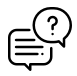 Как оплачивать курортный сбор?В соответствии с ФЗ «О курортном сборе», гости должны самостоятельно оплатить курортный сбор по прибытию в средство размещения (отель) наличными или банковской картой. Сумма курортного сбора не может быть включена в стоимость проживания, а также других услуг Продолжительность тура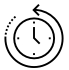 4 дня/ 3 ночи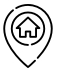 Место окончания тураориентировочно: 18:00г.Пятигорск.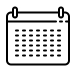 Даты заездов в 2023 г.:Июнь: 02.06-05.06, 30.06-03.07Июль: 21.07-24.07Август: 25.08-28.08Сентябрь: 15.09 – 18.09 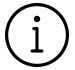 Тур заканчивается ориентировочно в 20.00. Просьба планировать время встречи детей заранее.Туристская компания оставляет за собой право менять время выезда, последовательность автобусных и пешеходных экскурсий, замену их равноценными. Также возможна замена заявленных по программе отелей на равноценные. Что взять с собой в путешествиедокументы, необходимые в поездку (оригинал паспорта и свидетельства о рождении для детей до 14 лет, медицинский полис ОМС).удобную одежду по сезону, ветровку, удобную спортивную обувь, плащ-дождевик, панаму от солнца, солнцезащитные очки и крем, зубную щётку и пасту.Купальные принадлежности (полотенце, сланцы, купальник/или шорты и майка) для участия в пенной дискотеке на Бахче «Пономарёво (состоится при хорошей теплой погоде).личную аптечку и средство от укусов насекомых (при необходимости)деньги на личные целидокументы, необходимые в поездку (оригинал паспорта и свидетельства о рождении для детей до 14 лет, медицинский полис ОМС).удобную одежду по сезону + теплую одежду для посещения Ингушетии.удобную спортивную обувьплащ-дождевик или зонтикденьПрограммаДоп. расходы 1 деньПриезд в г. Пятигорск. Размещение в отеле (заселение с 14:00), вещи можно оставить в камере хранения в отеле. Рекомендуем пообедать заранее, так как в ходе экскурсии такой возможности не будет. Встреча в холле отеля с представителем компании «Ладья».Экскурсия по городу-курорту Пятигорску.Приглашаем в Пятигорск. За время первоначального знакомства со столицей Кавказа мы успеем многое увидеть и еще больше услышать об этой удивительной земле, которая на протяжении сотен лет дарит людям здоровье и долголетие. Так как история города неразрывно связана с именем Великого русского поэта Михаила Юрьевича Лермонтова, то и путешествовать будем и по местам, где когда-то прогуливался гений. Провал - удивительная провалина в горе, в которую заглядывал весь учёный мир, прибывающий на Кавказ для изучения данной местности. Прогуливаясь по аллеям старого парка с именем «Новый», познакомимся с символом этих мест - Орлом, соседствующим с Китайской беседкой и старым дряхлеющим гротом, гордящимся своим знакомством с богиней охоты -Дианой и М. Ю. Лермонтовым. Парк "Цветник" приветливо раскроет свои объятия в любое время года, а задорно и весело угостит минеральной водой в питьевой галерее. В процессе экскурсии путь пройдёт на западный склон горы Машук к печальному месту. К месту дуэли Поэта.Переезд в клуб «Шато-КМВ»Мастер-класс по дегустации Кавказских вин и коньяка.Нас ждет участие в обучающем мастер-классе по дегустации винодельческой продукции ведущих ставропольских производителей. История становления виноградарства и виноделия нашего региона, а на дне янтарного бокала увидите отражение судеб тех, кто посвятил этому искусству свою жизнь. Мастер-класс раскроет секреты профессии сомелье: Вы научитесь выявлять аромат и вкус вина по десяткам параметров с помощью всех органов чувств. По окончании встречи каждый участник получит сертификат, подтверждающий право называться профессиональным ценителем вин.Ужин - Кавказское застолье (входит в стоимость программы).Возвращение в Пятигорск. Свободное время.360 рублей с человека - канатная дорога на г. Машук;обед 2 деньЗавтрак в отеле (ланч-бокс). Освобождение номеровПереезд в г. Ставрополь .Посещение Ботанического сада в СтаврополеСтавропольский ботанический сад имени В. В. Скрипчинского входит в число крупнейших садов России и Северного Кавказа. Его площадь достигает 132 гектаров, 16 из которых являются заповедником с широколиственным лесом. На территории комплекса также располагаются лаборатории с фондовой оранжереей, розарием и зимним садом, музей, экскурсионное бюро, производственные питомники и хозблок.Ставропольский ботанический сад располагает внушительной коллекцией. Общее число образов достигает 23 тысяч. Здесь собраны тропические, субтропические, степные, луговые, декоративные и другие растения.В саду сформированы 4 лаборатории, каждая занимается изучением и выращиванием определенных видов:Лаборатория тропических и субтропических растений начала работу с основания сада. Сегодня в ее коллекции более 900 видов, особенно много представителей толстянковых, спаржевых, ароидных, кактусовых, гераниевых и орхидных семейств. Поскольку таким растениям необходимы особые условия, выращивают их в закрытых помещениях — в зимнем саду и фондовой оранжерее. Кувшинки и прибрежно-водные растения размещаются в четырех бассейнах эколого-ценотического комплекса «Рокарий».13.00 – 14.00 обед в отеле «Ставрополь»;Лаборатория флоры и растительности курирует коллекции газонных трав, декоративных злаков и осок, лекарственных растений, рокарий, в котором представлены более 140 видов и форм растений, в том числе редкие и исчезающие. Цветы и травы в рокарии высажены по принципу непрерывного цветения. Ранней весной здесь цветут цикламены и примулы, в апреле—мае их сменяют флоксы и ирисы. Летом сад наполняется ароматом лаванды и яркими красками васильков, лилейников. А осенью взор радуют астры и хризантемы.Лаборатория дендрологии заботится о коллекции деревьев, кустарников и лиан. В дендрарии ботсада Ставрополя растут дубы, ели, сосны, березы, каштаны, рябины, боярышник, ирга, яблони, китайский лимонник и сотни других видов. Кроме того, в ведении лаборатории находится розарий. Коллекцию сортов розы садовой начали собирать еще в 1960 году и сейчас она насчитывает 353 сорта.Лаборатория цветоводства основана в 1990 году. За 30 лет сотрудникам удалось создать красивейшие коллекции ирисов, лилейников, тюльпанов, пионов, астр и других цветочно-декоративных однолетников и многолетников. Цветы из Ставропольского ботанического сада часто участвуют в выставках, удостаиваются дипломов и наград.14.30 – 15.30 Переезд в Грачевский район (103 км), который был образован сравнительно недавно – в 1970 году, однако входящие в него населённые пункты являются одними из старейших в крае. Доисторические киты и современные электростанции. На территории района найдено много археологических памятников: древних могильников и поселений, самое старое из которых – Курганная группа.15:40 – 17:00 Далее нас ждёт посещение первого сельскохозяйственного, торгово-развлекательного центра Ставропольского края - «Пономарёво». На данный момент насчитывает 1000 гектаров земли, из которых 750 гектаров пашни и 250 гектаров пастбищ. Выращиваются: бахчевые, овощные, бобовые, зерновые, масличные, технические культуры., саженцы роз в ассортименте. На территории хозяйства выращиваются самые лучшие в мире сорта бахчевых и овощных культур, разрабатываются методики выращивания ранних сортов, ведется научная работа в области борьбы с вредителями и болезнями нехимическими методами.Аутентичный ландшафтный агропарк встретит школьников египетскими пирамидами, сфинксом, замком и другими экспозициями из сена, вышедшей из обихода с/х техники, а также зоной развлечений с различными конкурсами. Что может быть лучше места, где можно с интересом провести время в сельской местности, поваляться и попрыгать в соломе, по желанию собрать овощи с поля самостоятельно, продегустировать все сорта которые есть в продаже. Посетить уникальный парк развлечений под открытым небом. Соломенные фигуры, контактный зоопарк, зона отдыха с гамаками, спортивные площадки на которых можно поиграть в любое время в соломенный футбол и поучаствовать в спортивных турнирах. 17:00-17:30 полдник на территории бахчи «Пономарево»18:00 – 19:00 Переезд в г. СтавропольРазмещение в отеле 3* в г. Ставрополе.Свободное время.3 день08:00-09:00 Завтрак в отеле.09:00 – 12:00 Пешая экскурсия по Ставрополю.В 1837 году город посетил сам император Николай I. Ставрополь пришелся по душе правителю, оценил он и расположение объекта с военной точки зрения. И в 1842 году сделал его центром Кавказской епархии, а пять лет спустя столицей Ставропольской губернии. Сейчас Ставрополь – крупный промышленный и культурный центр, современный многонациональный город и один из крупнейших городов Северного Кавказа.Ставрополь – местность древняя, историческими корнями уходящая в седую античность. Это подтверждают результаты исследований и археологические находки, то и дело появляющиеся на свет – то остатки древних городищ в окрестностях обнаружат, то скифские захоронения найдут. Еще в доисторические времена по благодатным ставропольским степям кочевали древние племена и основывали первые поселения. Городища и села находились здесь до самого средневековья. А вечерняя иллюминация и архитектурная подсветка центра города никого не оставит равнодушным.В ходе экскурсии познакомимся с театральным сквером, историей великого поэма М.Ю. Лермонтова, Ставропольским академическим театром, посетим Ставропольский историко-культурный и природно-ландшафтный музей-заповедник им. Г.Н.Прозрителева и Г.К.Праве (с посещением и осмотром палеонтологической и археологической коллекций), а также узнаем много интересного об архитектуре современного Ставрополя.12.30 – 13.30 Обед в отеле. Освобождение номеров.13.30 посадка в автобус13.40 – 16.20 переезд в село Крымгиреевское16.20 – 17.20 Экскурсия на Оленью Ферму - сказочное место, тропинка которой ведет в детство, где снова веришь в чудеса.На территории фермы, которая занимает площадь порядка 90 гектар, школьники познакомятся с местными обитателями: африканскими страусами, маралами (Алтайские олени), косулями, ланями, муфлонами (разновидность Азиатских баранов), разными видами птиц и, конечно же, с пятнистыми и европейскими благородными оленями.Дети посетят раскол-места, где происходит разбивка, сортировка оленей и ветеринарная обработка, с демонстрацией оборудования для фиксации оленей, узнаете, чем кормят животных и у них будет возможность самим покормить оленей продукцией фермы.17.30 – 18.00 полдник в эко-кафе на территории фермы.В завершении экскурсии юных туристов ждет угощение чаем с блинами, а также медом из собственной пасеки фермы, который можно приобрести как сладкий и полезный сувенир.18.00 – 20.00 Возвращение в город Пятигорск.Заселение в отель. Свободное время.4 деньЗавтрак в отеле. Свободное время. Выезд на экскурсию в КисловодскЗнакомство с самым южным городом-курортом КМВ – солнечным Кисловодском, снискавшим славу лучшего кардиологического курорта России. Экскурсанты прогуляются по курортному парку с его знаменитым Зеркальным прудом, говорливой речкой Ольховкой, через которую перекинут мостик «Дамский каприз», попробуют три типа кисловодского нарзана в Главной Нарзанной галерееВозвращение в Пятигорск.  Свободное время.обедНазвание отеляСтоимость тура на 1 чел.Доплата за доп. сутки, за номер«Машук»**, 2-х местный «Стандарт»32 6504 800*«Машук»**, 1-но местный «Стандарт»37 6004 000*«Интурист»***, 2-х местный «Стандарт»33 4505 400*«Интурист»***, 1-но местный «Стандарт»39 4004 700*